Федеральное государственное бюджетное образовательное учреждениевысшего образования«Камчатский государственный университет имени Витуса Беринга»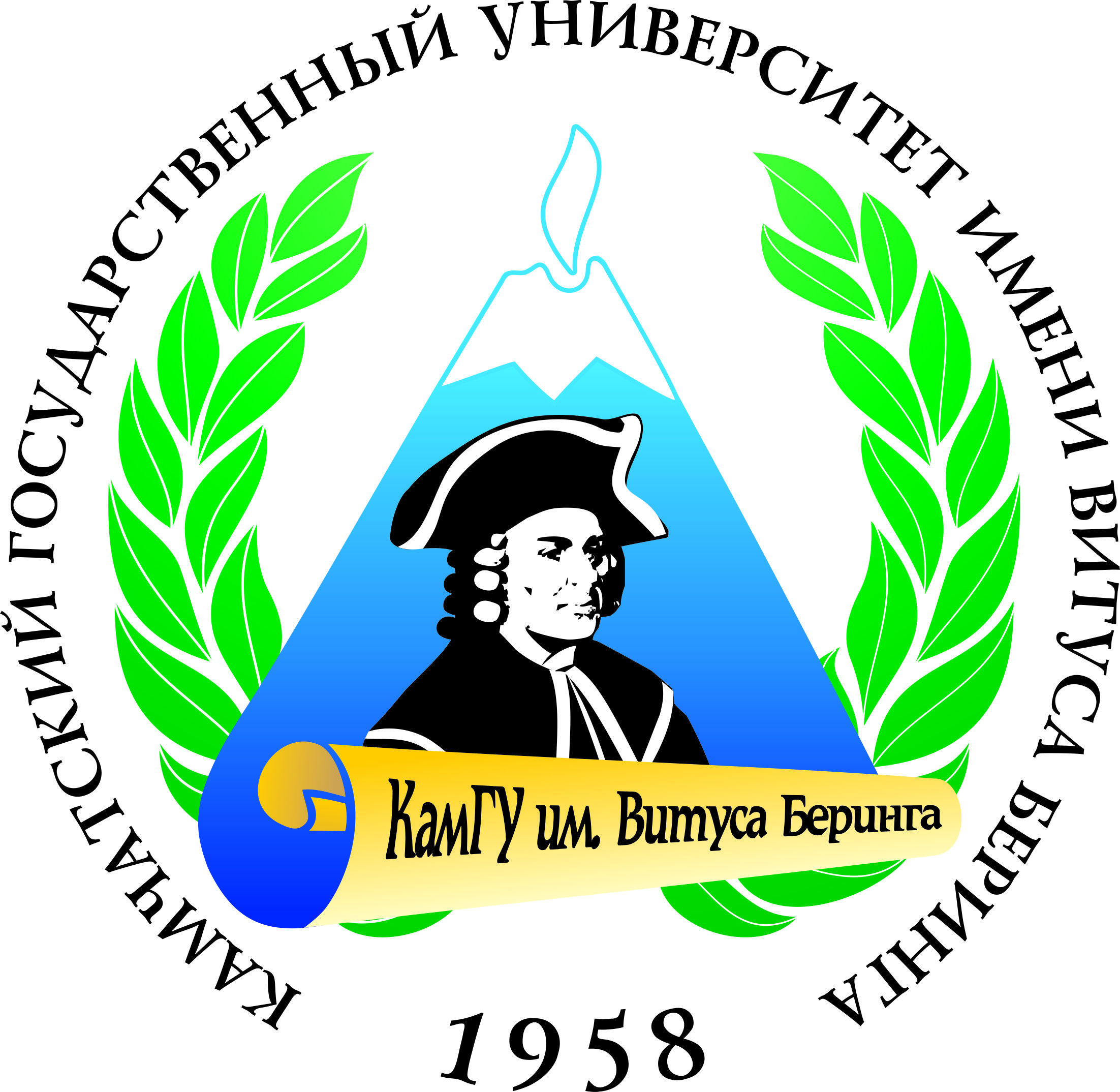 ФИЗИКО-МАТЕМАТИЧЕСКИЙ ФАКУЛЬТЕТКАФЕДРА МАТЕМАТИКИ И ФИЗИКИКАФЕДРА ИНФОРМАТИКИприглашают школьников, студентов, магистрантов, аспирантовпринять участие в ежегодной научно – практической конференциифизико-математического факультетаПРИОРИТЕТНЫЕ НАПРАВЛЕНИЯ РАЗВИТИЯ ЕСТЕСТВЕННЫХ, математических НАУК И ИНФОРМАЦИОННЫХ ТЕХНОЛОГИЙв рамках Недели студенческой науки11 – 15 апреля 2022 г. Цель конференции: Формирование новых знаний и обмен научным и практическим опытом школьников, студентов и аспирантов в математической, естественнонаучной и технической областях знания, привлечение школьников, студентов и аспирантов к решению актуальных задач современной науки.Направления работы конференции:- Математическое моделирование;- Информационные технологии;- Методика преподавания информатики и ИКТ, математики, физики и естественнонаучных дисциплин;- Геологические и геофизические исследования в Курило-Камчатском регионе;В рамках конференции будут организованы:- секции;- выставка по информационным технологиям;- мастер-класс по робототехнике.Формы участия в конференции:- выступление с докладом;- участие в качестве слушателей; - выступление через телекоммуникационную систему zoomЗаявки на участие принимаются до 05 апреля  2022  г.Контактная информация: КамГУ им. Витуса Беринга, физико-математический факультет, 
корпус 1, ул. Пограничная 4, каб. 30. E-mail: dek_fiz_mat@mail.ru, телефоны: (4152) 42-68-40.  Подробную информацию можно будет также узнать на сайте  университета www.kamgu.ru  и физико-математического факультета:  www.fizmatkamgu.ru. Благодарим за сотрудничество.Оргкомитет.Заявка на конференциюФамилия_____________________________________________________________________________Имя_________________________________________________________________________________Отчество____________________________________________________________________________Учебное заведение____________________________________________________________________________Научный руководитель________________________________________________________________________Адрес, телефон, e-mail________________________________________________________________________________Тема доклада (выступления) ___________________________________________________________________________________Подтверждаю участие в работе научно-практической конференции ____________________________________________________________________________________ПРИОРИТЕТНЫЕ НАПРАВЛЕНИЯ РАЗВИТИЯ ЕСТЕСТВЕННЫХ НАУК И ИНФОРМАЦИОННЫХ ТЕХНОЛОГИЙФорма участия (нужное подчеркнуть)выступление с докладом и опубликование его в сборнике материаловучастие в качестве слушателяon-line участие через телекоммуникационную систему zoomНаправление работы конференции, в которых я планирую принять участие (нужное указать):- Математическое моделирование- Информационные технологии- Методика преподавания математики, физики и естественнонаучных дисциплин-Геологические и геофизические исследования в Курило-Камчатском регионеДата________________________Подпись________________